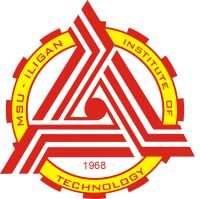 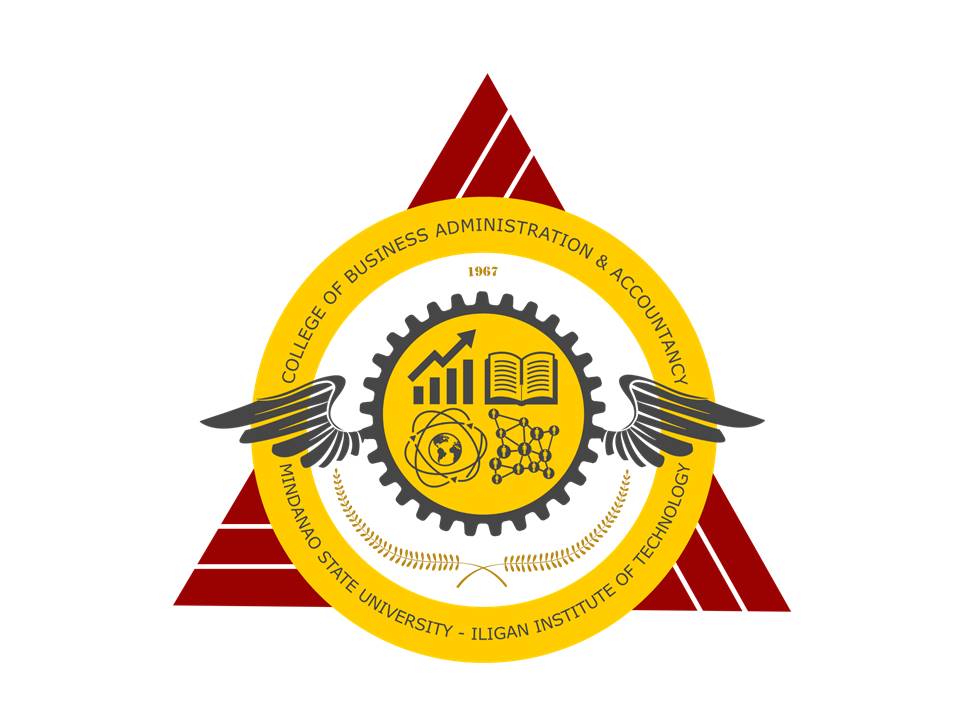 DOCTOR IN BUSINESS ADMNISTRATIONElectives:First YearFirst YearFirst YearFirst YearFirst SemesterFirst SemesterSecond SemesterSecond SemesterDBA301 Advanced Stat for Mgt Research3.0DBA305 Organizational Development3.0DBA302 Adv. CSR, Sustainability and Good Gov.3.0DBA306 Advanced Marketing Management3.0DBA303 Transformational Leadership3.0DBA307 Advanced Operations Management3.0DBA304 Advanced Financial Management3.0DBA398 Advanced Business Research Methods3.012.012.0Second YearSecond YearSecond YearSecond YearFirst SemesterFirst SemesterSecond SemesterSecond SemesterDBA Elective 13.0DBA Elective 33.0DBA Elective 23.0DBA Elective 43.0DBA399  Dissertation 16.0DBA400 Dissertation 26.012.012.0DBA351  Strategic Information SystemsDBA357  Law and ManagementDBA352  Business Intelligence and Decision MakingDBA358  Sustainable BusinessDBA353  Management of InnovationDBA359  EntrepreneurshipDBA354  Current Trends and Issues in BusinessDBA360 Advanced Operations ResearchDBA355  International Business DBADBA361 Social EntrepreneurshipDBA356  Business Consulting